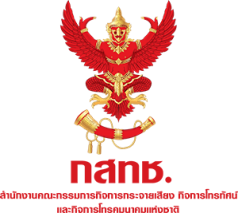  กำหนดการการประชุม NBTC Public Forum ๒/๒๕๖๐เรื่อง  อนาคตเพย์ทีวี 4.0 กับสิทธิผู้บริโภควันพฤหัสบดีที่ ๙ มีนาคม พ.ศ. ๒๕๖๐ เวลา ๐๘.๓๐-๑๖.๓๐  น.
หอประชุมชั้น ๒  สำนักงาน กสทช. ***  สามารถตอบรับการเข้าร่วมการประชุมได้ที่ yjenjira@gmail.com หรือโทรสาร: 02-2795563 (ระบุหัวเรื่องเข้าร่วมการประชุม 9 มี.ค. 60)      พร้อมระบุ ชื่อ-นามสกุล ตำแหน่ง องค์กร/บริษัท เบอร์โทร Email และเวลาในการเข้าร่วมประชุม (ครึ่งวันเช้า/ครึ่งวันบ่าย/ทั้งวัน)  เวลากำหนดการ ๐๘.๓๐-๐๙.๐๐ น. ลงทะเบียน  ๐๙.๐๐-๐๙.๒๐ น.เปิดการประชุมและกล่าวต้อนรับ โดย  นายแพทย์ประวิทย์  ลี่สถาพรวงศา  กรรมการ กสทช. และ   คุณสุภิญญา          กลางณรงค์     กรรมการ กสทช.๐๙.๒๐-๐๙.๓๐ น.วีดิทัศน์ “ภาพรวมของการคุ้มครองผู้บริโภคจากการยกเลิกเพย์ทีวี”๐๙.๓๐- ๑๑.๓๐ น.เสวนา  “สิทธิผู้บริโภคสื่อเพย์ทีวี”ผศ.ดร.เอื้อจิต    วิโรจน์ไตรรัตน์    อนุกรรมการคุ้มครองผู้บริโภคด้านกิจการกระจายเสียง                                                             และกิจการโทรทัศน์รศ.ดร. ภวิดา     ปานะนนท์        อาจารย์ประจำคณะพานิชศาสตร์ และการบัญชี                                            มหาวิทยาลัยธรรมศาสตร์ ผศ.ดร.ปิยะบุตร  บุญอร่ามเรือง    อาจารย์ประจำคณะนิติศาสตร์ มหาวิทยาลัยหอการค้าไทย  รศ.ดร.สุดา         วิศรุตพิชญ์       อาจารย์ประจำคณะนิติศาสตร์  มหาวิทยาลัยธรรมศาสตร์คุณสารี             อ๋องสมหวัง       เลขาธิการมูลนิธิเพื่อผู้บริโภคคุณพีรภัทร         ฝอยทอง          เจ้าของเพจ Fongdi  ดำเนินรายการโดย    คุณกรรณิการ์  กิจติเวชกุล๑๑.๓๐-๑๒.๓๐ น.เปิดเวทีรับฟังความคิดเห็นผู้เข้าร่วมประชุม๑๓.๓๐-๑๔.๐๐ น. เปิดประเด็น “ข้อท้าทายธุรกิจเพย์ทีวีและพฤติกรรมผู้บริโภคที่เปลี่ยนไปในอนาคต”              คุณจักรกฤษณ์  สังกิตติวรรณ   หัวหน้าโครงการศึกษาแนวทางการกำกับดูแลการแข่งขันในกิจการโทรทัศน์แบบ Over The Top ๑๔.๐๐-๑๖.๐๐ น.เสวนา  “อนาคตเพย์ทีวียุค 4.0”ดร.นิพนธ์  นาคสมภพ     นายกสมาคมโทรทัศน์ดาวเทียม (แห่งประเทศไทย)  คุณวิริยา  ธรรมเรืองทอง  นายกสมาคมเคเบิ้ลทีวีแห่งประเทศไทย คุณมานพ  โตการค้า       ประธานชมรมโครงข่ายดาวเทียมและเคเบิลทีวีไทยแลนด์ ผู้แทนบริษัท  FOX Thai   จำกัดผู้แทนบริษัท Next step    จำกัด ผู้แทนบริษัท  AIS            จำกัด  ผู้แทนบริษัท  ทรู วิชั่น       จำกัด ผู้แทนบริษัท  จีเอ็มเอ็มแซท    จำกัดผู้แทนบริษัท ซีทีเอช         จำกัดดำเนินรายการโดย   คุณโสภิต   หวังวิวัฒนา  ๑๕.๓๐-๑๖.๐๐ น.เปิดเวทีรับฟังความคิดเห็นผู้เข้าร่วมประชุม๑๖.๐๐-๑๖.๓๐ น. สรุปและปิดการเสวนา  